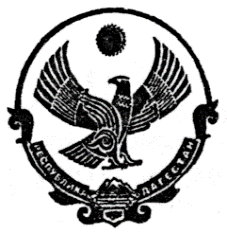     РЕСПУБЛИКА ДАГЕСТАНМУНИЦИПАЛЬНОЕ КАЗЕННОЕ ОБЩЕОБРАЗОВАТЕЛЬНОЕ УЧРЕЖДЕНИЕ«ДЖИЛИХУРСКАЯ СРЕДНЯЯ ОБЩЕОБРАЗОВАТЕЛЬНАЯ ШКОЛА»МО «РУТУЛЬСКИЙ РАЙОН» 368705										                       с. ДжилихурПРИКАЗ№  6 от 26 августа 2020 гО создании бракеражной комиссии на 2020-2021 учебный год.         В целях осуществления контроля организации питания  воспитанников и учащихся, контроля качества доставляемых продуктов и соблюдения санитарно-гигиенических  требований на пищеблоке МКОУ «Джилихурская СОШ»Приказываю:1.Создать бракеражную комиссию в составе в соответствии с приложением №1 к настоящему приказу.2. Утвердить Положение о бракеражной комиссии в соответствии с Приложением №2 к настоящему приказу.3. Контроль за исполнением настоящего приказа оставляю за собой.Директор                                                                            Ахмедов М.А.    РЕСПУБЛИКА ДАГЕСТАНМУНИЦИПАЛЬНОЕ КАЗЕННОЕ ОБЩЕОБРАЗОВАТЕЛЬНОЕ УЧРЕЖДЕНИЕ«ДЖИЛИХУРСКАЯ СРЕДНЯЯ ОБЩЕОБРАЗОВАТЕЛЬНАЯ ШКОЛА»МО «РУТУЛЬСКИЙ РАЙОН» 368705										                       с. ДжилихурПриложение №1 к приказу Состав бракеражной комиссииМКОУ «Джилихурская СОШ»Председатель комиссии:Ахмедов М.А. – директор школы  -  осуществляет контроль  работой бракеражной комиссии, за ведением документации пищеблока, следит за  соответствие  ежедневного меню примерному.Члены комиссии:Повар Сулейманова З.   -  ведет документацию пищеблока, осуществляет контроль сроков реализации продуктов питания и качество приготовляемой пищи; осуществляет контроль за  доброкачественностью готовой продукции, проводит органолептическую оценку блюд, следит за наличием суточной пробы, наличием контрольного блюда.Завхоз Мазаев М.М.  - контролирует  организацию работы на пищеблоке, целостность  посуды, оборудования и помещений, наличие маркировки на оборудовании, посуде, инвентаре и полотенцах;Зам.директора Омарова Р.Т. и Бабалаева А.З.- осуществляют бракераж  готовой кулинарной продукции.Ответственному за питание Тагировой К.Н. - периодически присутствует при закладке продуктов  в блюда, ведет контроль за отчетностью, заполняет журнал «Здоровья»    РЕСПУБЛИКА ДАГЕСТАНМУНИЦИПАЛЬНОЕ КАЗЕННОЕ ОБЩЕОБРАЗОВАТЕЛЬНОЕ УЧРЕЖДЕНИЕ«ДЖИЛИХУРСКАЯ СРЕДНЯЯ ОБЩЕОБРАЗОВАТЕЛЬНАЯ ШКОЛА»МО «РУТУЛЬСКИЙ РАЙОН» 368705										                       с. ДжилихурПриложение №2 к приказу ПОЛОЖЕНИЕ О БРАКЕРАЖНОЙ КОМИССИИОбщие положения.Бракеражная комиссия  создается  на основании приказа  директора школы. Состав комиссии, сроки ее полномочий утверждаются  приказом директора школы. Состав комиссии не менее трех человек.Комиссия  в своей деятельности руководствуется ГОСТ Р 53104-2008                        «Национальный стандарт   РФ  Услуги общественного питания, Метод  органолептической оценки качества продукции общественного питания», СП 2.3.6 1079-01 «Санитарно-эпидемиологические  требования к организации общественного питания, изготовлению и оборотоспособности в них пищевых продуктов и продовольственного сырья», СанПиН 2.4.5. 2409-08 «Санитарно-эпидемиологические  требования к организации питания обучающихся в общеобразовательных учреждениях, учреждениях начального и среднего профессионального образования»Проверке качества подлежат все сырые продукты, которые поступают на предприятие (проверяются целостность упаковки, сроки хранения и реализации продуктов, условия хранения) и готовые блюда, предназначенные для реализации  в столовой образовательного учреждения;Бракеражная комиссия проверяет все готовые блюда до их подачи на стол;Членам бракеражной комиссии необходимо стабильно контролировать абсолютно все этапы приготовления блюд, условия хранения продуктов и т. п.После проведения бракеража выводы комиссии о качестве блюд и товаров фиксируются в специальном бракеражном журнале, а члены комиссии подтверждают принятое решение своими подписями. В журнале оценивается пригодность не всего меню, а каждого блюда отдельно. Хранится данная документация либо у медицинского работника, либо у шеф-повара.Все члены комиссии несут персональную ответственность за  обеспечение  качественным питанием  учащихся, воспитанников МКОУ «Джилихурская СОШ»Бракеражная комиссия проверяетУсловия хранения и срок годности сырых продуктов;Правильность закладки продуктов во время приготовления пищи;Наличие контрольного блюда;Фактический выход одной порции каждого блюда;Наличие суточной пробы;Наличие меню, правильность его оформления, его соответствие готовой пище (документ должен быть обязательно подписан директором и заведующим производством предприятия; обязательно указание даты и количества питающихся; напротив названия блюда нужно указать выход продуктов);Санитарное состояние пищеблока
Чтобы определить выход жидких блюд, нужно показатель емкости котла поделить на количество порций. Чтобы определить выход порционных блюд нужно взвесить 5 порций и установить среднее значение блюда.Критерии оценки готовых блюд.Визуальная оценка с определением цвета и привлекательности блюда; Запах – иногда для неудовлетворительной оценки хватает только этой характеристики; вкус; цвет; Вид на разрезе для блюд с начинкой и котлет; прозрачность кофейных напитков и чая; консистенция; окраска корки; Все без исключения члены бракеражной комиссии должны быть ознакомлены с методикой органолептической оценки блюд. Органолептическая оценка – определение качества продукции при помощи органов чувств (зрение, вкус, обоняние, осязание)Методика органолептической оценки пищиПрежде всего необходимо оценить пищу визуально, ведь внешний вид и цвет пищи могут сразу свидетельствовать о ее качестве; Обращают внимание на запах блюда; Дегустация пищи. Пищу не дегустируют, если сразу выявлены признаки непригодности! В первую очередь оцениваются блюда без ярко выраженного запаха и вкуса.
Блюда с разной технологией приготовления имеют разную методику органолептической оценки.Органолептическая оценка первых блюд:жидкое блюдо необходимо хорошо перемешать, после чего небольшое количество вылить в тарелку; заправку первого блюда распределяют по краю тарелки и определяют, соответствуют ли ингредиенты составу блюда; по внешнему виду определяют насколько качественно обработаны овощи, перебраны и вымыты крупы; бульоны нужно дополнительно проверить на прозрачность. Если бульон слишком мутный, а на поверхности вместо жирных пленок видны капельки жира, это свидетельствует о том, что продукты были несвежие; дегустация супа происходит при температуре около 75 градусов, поскольку вкусовые качества слишком горячих блюд очень сложно определить правильно; Если предполагается добавление соуса или сметаны в первое блюдо, то его пробуют без добавок.

Органолептическая оценка вторых блюд:мясо и рыбу осматривают и проверяют, чтобы куски были порезаны вдоль волокон и имели соответствующую рецепту форму; в блюдах с гарниром проверяются вкусовые качества каждого составляющего отдельно, а блюда с соусом, к примеру, овощное рагу, в совокупности; проверяя котлеты, необходимо обратить внимание и на внешний вид блюда. Если котлета размазывается по тарелке, значит хлеба добавлено слишком много. Красноватый цвет котлет свидетельствует о том, что фарш не прожарили или он был протухшим; блюда из рыбы должны быть сочными, плотными и не иметь посторонних запахов. Вареная рыба – иметь приятный привкус пряностей, жаренная – пропитана маслом; в кашах не должно быть комков и посторонних примесей, зерна без труда отделяться друг от друга. Лучше всего это проверить, размазав кашу тонким слоем по тарелке; при проверке качества каш существует проблема недовложения сухого вещества, т.е. вес порции соответствует стандарту, но воды больше, чем крупы. Чтобы определить этот брак, образец блюда необходимо сравнить с рецептом; макароны должны легко перемешиваться и не склеиваться; соусы подлежат проверке не только на вкус, но и на консистенцию жидкости, как суп – пюре. А если в соусе есть твердые частицы, определяют качество их нарезки; Факторы, влияющие на органолептическую оценку:температура воздуха пищеблока (оптимальная – 20 градусов, при повышении температуры снижается чувствительность к восприятию горького и кислого, при понижении температуры – соленого); температура поверхности языка (рецепторы вкуса снижают порог чувствительности при понижении температуры ниже 0 градусов и повышении свыше 45); освещение пищеблока (освещение должно быть естественным, чтобы исключить изменение натурального цвета пищи; наличие посторонних запахов (посторонних запахов быть не должно, т. к. это может повлиять на правильную оценку качества продуктов).
Критерии оценки качества блюдПосле органолептической проверке каждого блюда по соответствующим правилам, в бракеражный журнал заносятся оценки каждого блюда согласно установленным критериям оценивания.«отлично» — высшую оценку получают блюда, которые приготовлены строго по определенной рецептуре без отклонений от правил и вкусовых качеств; «хорошо» — технология блюд имеет незначительные нарушения, которые абсолютно не изменили привычный вкус блюда; «удовлетворительно» — такая оценка у блюд, рецепт которых нарушен, вкус изменен, но блюдо пригодно к употреблению; «неудовлетворительно» — блюдо непригодно к пище, является браком и списывается. Расчет оценки качества продукции : общая оценка качества анализируемого блюда (изделия) рассчитывается как среднее арифметическое значение оценок всех сотрудников, принимавших участие в оценке, с точностью до первого знака после запятой.Все эти оценки определяются по органолептическим показателям и заносятся в бракеражный журнал.
Блюда с оценкой «неудовлетворительно» ни в коем случае не поступают в реализацию детям. В этом случае председатель бракеражной комиссии составляет акт, о котором обязательно докладывают директору школы. Также с этим актом знакомят работника, по вине которого допущена ошибка.Некачественную продукцию списывают, также составляя соответствующий акт.В бракеражном журнале отмечаются оценки   органолептической проверки каждого блюда отдельно, а не всего меню в целом.Работу бракеражной  комиссии  контролирует непосредственно директор школы. Воспитанники и ученики  могут получить готовую продукцию только после бракеража все готовой продукции, производимой на пищеблоках МКОУ «Джилихурская СОШ»